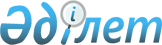 О централизации и упорядочении внедрения разработок системы государственной идентификации Республики Казахстан
					
			Утративший силу
			
			
		
					Постановление Правительства Республики Казахстан от 5 декабря 1995 г. N 1665. Утратило силу - постановлением Правительства РК от 3 июня  1998 г. N 513 ~P980513.



        Учитывая важность внедрения разработок системы государственной
идентификации, а также в целях централизации и упорядочения
разработок государственной знаковой системы, атрибутики, форменной
одежды, деловой документации государственных структур, официального
церемониала и ритуалов использования государственных символов
Правительство Республики Казахстан постановляет:




          1. Создать Координационный совет при Правительстве Республики
Казахстан по централизации и упорядочению внедрения разработок
системы государственной идентификации (далее - Координационный
совет) в составе согласно приложению.




          2. Утвердить прилагаемое Положение о Координационном совете.




          3. Признать за Координационным советом право вносить
предложения в Правительство Республики Казахстан об очередности
внедрения разработок системы государственной идентификации, получать
от министерств, государственных комитетов, иных центральных и
местных исполнительных органов необходимую информацию для разработки
системы государственной идентификации, привлекать для рассмотрения и
решения отдельных вопросов, а также для консультаций и экспертиз
специалистов министерств, государственных комитетов, иных
центральных и местных исполнительных органов,
научно-исследовательских институтов и творческих организаций.




          4. В соответствии с постановлением от 15 октября 1992 г.
N 1667-XII Президиума Верховного Совета Республики Казахстан "О
разработке комплексной дизайн-программы государственного стиля
республики" рекомендовать в качестве исполнителя программ системы
государственной идентификации акционерное общество
"Творческо-производственная фирма "Каздизайн".




          5. Министерствам, государственным комитетам, иным центральным и
местным исполнительным органам при подготовке предложений по
формированию республиканского бюджета ежегодно учитывать необходимые
расходы для реализации системы государственной идентификации
Республики Казахстан.





    Премьер-Министр
  Республики Казахстан

                                          Приложение



                                 к постановлению Правительства
                                     Республики Казахстан
                                  от 5 декабря 1995 г. N 1665











                                                            Состав




         Координационного совета при Правительстве Республики
         Казахстан по централизации и упорядочению внедрения
          разработок системы государственной идентификации
<*>

     Сноска. Внесены изменения - постановлением Правительства РК
от 25 июня 1996 г. N 788.

     Тасмагамбетов И.Н.       - Заместитель Премьер-Министра
                                Республики Казахстан, председатель

     Мухамеджанов У.Б.        - заведующий Отделом социально-
                                культурного развития Аппарата
                                Правительства Республики Казахстан,
                                заместитель председателя

                          Члены Совета:

     Каудыров Т.Е.            - председатель Национального патентного
                                ведомства Республики Казахстан

     Павлов А.С.              - Министр финансов Республики Казахстан

     Рысбеков М.А.            - Председатель Комитета по
                                стандартизации, метрологии и
                                сертификации Республики Казахстан

     Сагадиев К.А.            - президент Национальной академии наук
                                Республики Казахстан

     Скакбаев М.С.            - Председатель Государственного
                                агентства Республики Казахстан по
                                авторским и смежным правам

     Сулейменов Т.Б.          - президент Союза дизайнеров Казахстана
                                (секретарь)

     Терещенко С.А.           - президент Международного фонда
                                "Интеграция"

     Нурбеков М.              - первый заместитель Министра юстиции
                                Республики Казахстан

     Хасанаев М.              - начальник Главного управления
                                архивами и документацией Республики
                                Казахстан

     Штойк Г.Г.               - Министр промышленности и торговли
                                Республики Казахстан

     Шукеев У.Е.              - Министр экономики Республики
                                Казахстан
     Мукашев Т.Т.             - Президент Государственного
                                акционерного общества
                                "Алматыгороформление"

                                        Утверждено



                               постановлением Правительства
                                   Республики Казахстан
                                от 5 декабря 1995 г. N 1665











                                                          Положение




                                            о Координационном совете




                                        при Правительстве Республики




                                        Казахстан по централизации и




                                  упорядочению внедрения разработок




                              системы государственной идентификации








                                                  I. Общие положения








          1. Координационный совет при Правительстве Республики Казахстан
по централизации и упорядочению внедрения разработок системы
государственной идентификации (далее - Координационный совет)
является консультативно-совещательным органом, обеспечивающим
проведение работ в области формирования и внедрения системы
государственной идентификации и пропаганды всех государственных
символов Республики Казахстан.




          2. Координационный совет централизованно упорядочивает и
координирует деятельность министерств, государственных комитетов,
иных центральных и местных исполнительных органов по разработке и
реализации проектов в рамках комплексной государственной
дизайн-программы "Система государственной идентификации Республики
Казахстан".




          3. Координационный совет осуществляет свою деятельность в




соответствии с Конституцией, законами Республики Казахстан и
настоящим Положением.
     4. Координационный совет проводит свои заседания согласно плану
его работы.
     5. Информационно-организационное обеспечение деятельности
Координационного совета возлагается на Отдел социально-культурного
развития Аппарата Правительства.

                    II. Функции Координационного совета

     6. В функции Координационного совета входят:
     рассмотрение и утверждение концепций, проектов и
дизайн-программ, внесение в Правительство Республики Казахстан на
утверждение символики и визуальных стандартов государственных
структур;





          рассмотрение и внесение на согласование в Правительство
Республики Казахстан содержательных и визуальных элементов
государственного протокола и церемониала.








                                        III. Права Координационного совета








          7. Координационному совету представляется право:




          получать от министерств, государственных комитетов, иных
централизованных и местных исполнительных органов необходимую
информацию для разработки проектов программ государственного стиля;




          привлекать в установленном законом порядке для рассмотрения и
решения отдельных вопросов государственной идентификации, а также
для проведения консультаций и экспертиз специалистов министерств,
государственных комитетов, иных централизованных и местных
исполнительных органов, научно-исследовательских институтов и




творческих организаций.

                   IV. Руководство Координационного совета

     8. Координационный совет возглавляет Председатель, который
имеет одного заместителя и секретаря.
     9. Персональный состав Координационного совета утверждается
Правительством Республики Казахстан.
      
      


					© 2012. РГП на ПХВ «Институт законодательства и правовой информации Республики Казахстан» Министерства юстиции Республики Казахстан
				